URBROJ: 238/10-111-980-3/22U Ivanić-Gradu, dana 31. kolovoza 2022. godineTemeljem članka 10. stavka 12. Zakona o pravu na pristup informacijama (Narodne novine, broj 25/13, 85/15 i 69/22), Stručno vijeće Naftalan-a, specijalne bolnice za medicinsku rehabilitaciju, iz Ivanić-Grada, Omladinska 23a, objavljujeZAKLJUČKE I ODLUKE USVOJENE NA 2. SJEDNICI STRUČNOG VIJEĆANa 2. sjednici održanoj dana 31. kolovoza 2022. godine s početkom u 07,45 sati, redoslijedom predloženog i usvojenog dnevnog reda, Stručno vijeće Naftalan-a, specijalne bolnice za medicinsku rehabilitaciju, donijelo je sljedeće: Ad. 1.Jednoglasno je usvojen zapisnik sa 1. sjednice Stručnog vijeća Naftalana, specijalne bolnice za medicinsku rehabilitaciju, održane dana 19. srpnja 2022. godine.Ad. 2.Jednoglasno je usvojen Izvještaj o poslovanju za srpanj 2022. godine.  Predsjednik  Stručnog vijeća:       	   Prim. Pero Vržogić, dr.med. 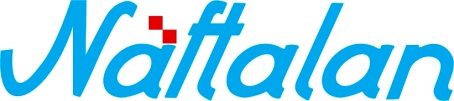 specijalna bolnica za medicinsku rehabilitaciju10310 Ivanić-Grad, Omladinska 23a, HRVATSKA, p.p. 47                      Tel.: ++385 1 2834 555, Fax.: ++385 1 2881 481,                                        www.naftalan.hr, e-mail: naftalan@naftalan.hrMB: 3186342, OIB: 43511228502IBAN: HR7023600001101716186